Wendy FlitePlanning Board SecretaryOffice:  856-429-2427Fax:  856-795-2335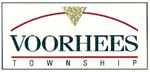 www.voorheesnj.comDAILY OFFICE HOURS8:30 A.M. TO 4:30 P.M.2400 Voorhees Town CenterVoorhees, NJ 08043PLANNING BOARDAGENDA FOR APRIL 28, 2021REGULAR MEETING -  7:00 P.M. VIA  ZOOM WEBINARFLAG SALUTE                              NOTICE:  The Planning Board reserves the right to change the order of the published agenda.  All changes will be announced at the start of each meeting. It is the intent of the board to not begin a new application after 10:00 P.M. and to adjourn the meeting by 11:00 P.M.It is a policy of the Board that individual members of the public may speak for five minutes on an application, or ten minutes when representing a group.OPEN PUBLIC MEETINGS ACT STATEMENTThis meeting is being held in compliance with the requirements of the “Open Public Meetings Act” and has been duly noticed and published as required by law.ROLL CALLMEMORIALIZATION OF RESOLUTIONSAPPROVAL OF MINUTESAPRIL 14, 2021OLD BUSINESSNEW BUSINESSGARDEN MEDICAL SPAMINOR SITE PLAN (PROPOSED ADDITION TO EXISTING MEDICAL OFFICE BUILDING)100 ROUTE 73BLOCK 251; LOT 4ACTION DATE: 4/30/21PC# 20-016JUSTIN HAIG, LLCAMENDED SITE PLAN (PROPOSED ADDDITIONAL REFRIGERTATION UNIT TO EXISTING SWEET EATS BAKERY)310-314 SOUTH BURNT MILL ROADBLOCK 26; LOTS 2 AND 3ACTION DATE: 4/30/21PC# 21-003COMMENTS FROM THE PUBLICCOMMENTS FROM BOARD MEMBERSADJOURNMENT